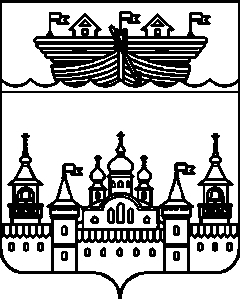 АДМИНИСТРАЦИЯЕГОРОВСКОГО СЕЛЬСОВЕТАВОСКРЕСЕНСКОГО МУНИЦИПАЛЬНОГО РАЙОНАНИЖЕГОРОДСКОЙ ОБЛАСТИПОСТАНОВЛЕНИЕ26 марта 2021 года		№ 18О первоочередных мероприятиях по подготовке Егоровского сельсовета Воскресенского муниципального района Нижегородской области к пожароопасному сезону 2021 годаВ соответствии с федеральными законами от 21 декабря 1994 года № 69-ФЗ «О пожарной безопасности» и от 22 июля 2008 года № 123-Ф3 «Технический регламент о требованиях пожарной безопасности», Правилами противопожарного режима в Российской Федерации, утвержденными постановлением Правительства Российской Федерации от 16 сентября 2020 года № 1479 (далее – Правила), постановлением Правительства Нижегородской области от 2 сентября 2016 г. № 599 «Об утверждении Положения о профилактике пожаров в Нижегородской области, распоряжением Правительства Нижегородской области от 10 марта 2021 года № 169-р «Об обеспечении пожарной безопасности объектов и населенных пунктов в весенне-летний период 2021 года», в целях снижения рисков возникновения природных пожаров, совершенствования защиты населения и территорий от чрезвычайных ситуаций, администрация Егоровского сельсовета Воскресенского муниципального района Нижегородской области постановляет:1.Утвердить План проведения организационных мероприятий по подготовке объектов и территорий Егоровского сельсовета Воскресенского муниципального района Нижегородской области к пожароопасному сезону 2021 года, согласно приложению 1.2.В срок до 20 апреля 2021 года организовать и провести совместно с депутатами и работниками МПК комплексные проверки соответствия требованиям пожарной безопасности территории населенных пунктов, обратив особое внимание  на очистку от сухой травы и мусора.3.Провести разъяснительную работу с жителями населенных пунктов о запрете сжигания мусора и сухой травы на территории и вблизи населенных пунктов, а так же стерни на полях.4.В срок до 20 апреля 2021 года работникам МПК администрации провести проверку технического состояния противопожарных гидрантов на водонапорной башне, состояние пожарной техники, обеспечить запас ГСМ.5.Организовать и провести комплексные проверки соответствия требованиям пожарной безопасности территорий населенных пунктов, обратив особое внимание на очистку территорий от сухой растительности и мусора, наличие и приспособленность подъездов, проездов, вод источников для целей пожаротушения, возможность использования имеющейся водовозной и землеройной техники.6.В населенных пунктах, для которых характерно возникновение угрозы лесных пожаров, пожаров в массивах сухой растительности, разработать и выполнить мероприятия, исключающие возможность распространения огня на населенные пункты и в обратном направлении (удаление сухой растительности, опашка территорий и др.).7.Организовать экстренное оповещение населения при угрозе распространения природных пожаров на территории населенных пунктов, а также при возникновении пожара в населенном пункте при помощи закрепленных металлических предметов, установленных в населенных пунктах.8.В случаях получения предписаний государственного пожарного надзора принимать срочные меры по выполнению мероприятий указанных в данных предписаниях, в том числе на объектах с массовым пребыванием людей.9.Разместить настоящее постановление в информационно-телекоммуникационной сети Интернет на официальном сайте администрации Воскресенского муниципального района Нижегородской области.10.Контроль за исполнением данного постановления оставляю за собой.11.Настоящее постановление вступает в силу со дня его обнародования.Глава администрации	Ю.А.ЧерняевУТВЕРЖДЕНпостановлениемадминистрации Егоровского сельсовета Воскресенского муниципального районаНижегородской областиот 26.03.2021 г. № 18Планпроведения организационных мероприятий по подготовке объектов и территорий Егоровского сельсовета Воскресенского муниципального района Нижегородской области к пожароопасному сезону 2021 годаНАИМЕНОВАНИЕ МЕРОПРИЯТИЙСрок выполненияОтветственные1.Организовать сходы с населением, на которых провести разъяснительную работу о приведении в пожар безопасное состояние жилых домов и придомовых территорий, обучение пользованием таксофонами и др. связью для вызова пожарных служб. Повесить на доски объявлений номера телефонов пожарных частей.до 01 мая 2021 годаГлава администрации,депутаты2.Произвести опашку населенных пунктов:д.Егорово– 1 км, д.Дубовка- 1 км, до 25 июня 2021 годаГлава администрации,3.Провести проверку, покраску и необходимую установку звуковой сигнализации в населенных пунктахдо 01 июня 2021 годаГлава администрации,работники МПК,депутаты с/совета4.Подготовка и оформление  паспортов готовности населенных пунктов до 20 апреля 2021 годаГлава администрации5.Организовать и провести обучение населения мерам пожарной безопасности по месту жительства, по изучению правил пожарной безопасности в жилом секторе и по санитарной счистке населенных пунктов со всеми жителями и в том числе с временно проживающими в летний период.до 15 мая 2021 годаГлава администрации, депутаты, инспекторы ПЧ6. Осуществлять, мероприятия по противопожарной пропаганде и обучению населения, первичным мерам пожарной безопасности, в соответствии с действующем законодательством: - информировать население о мерах пожарной безопасности, о прошедших пожарах, причинах и условиях, способствующих их возникновению -продолжить распространения памяток среди населения, -провести осмотр соблюдения правил пожарной безопасности дачного населения.В течение всего весенне-летнего периода 2021 годаГлава администрации, работники МПК7.Проверить состояние пожарной техники в МПК и своевременное обеспечение ГСМ.до 15 апреля2021 годаГлава администрации, старший водитель МПК8.Проверка и составление списков неблагополучных семей и лиц, злоупотребляющих спиртными напитками по населенным пунктам. 2 раза в годГлава администрации,Специалист администрации9.Проверить все противопожарные водоемы, заборы воды на водонапорных башнях, совместно с работниками МПК и составить схемы расположения. до 15 апреля 2021 годаГлава администрации,Работники МПК10.Повесить памятки на доски объявлений «О запрещении сжигания мусора и сухой травы вблизи и на территории населенных пунктов при установлении особого противопожарного режима.по мере необходимостиСпециалист администрации11.Рекомендовать Главе КФХ Миронову В.Б., обустроить противопожарные водоемы рядом с территорией пилорам и приобрести мотопомпыв течение годаГлава администрации12.Совместно с ГУКЦСО оказать помощь в ремонте печей и электропроводки малообеспеченным гражданам.в течение года, по заявкам гражданГлава администрации, муниципальный центр13.Провести оборудование подъездных путей к вод источникам, приспособленным для забора воды пожарной техникой.май-август 2021 г. при наличии дополнительных средствГлава администрации14.В период со дня схода снежного покрова до установления устойчивой дождливой осенней погоды или образования снежного покрова обеспечить очистку используемых территорий, прилегающих к лесу, от сухой травянистой растительности, пожнивных остатков, валежника, порубочных остатков, мусора и других горючих материалов на полосе шириной не менее 10 метров от леса либо отделять лес противопожарной минерализованной полосой шириной не менее 0,5 метра или иным противопожарным барьером.Не позднее 20 апреляГлава администрации, работники МПК15.Организовать дежурство в населенных пунктах в летнее пожароопасное время по мере поступления распоряжений главы администрациимай - сентябрьГлава администрации,депутаты16.Проведение противопожарного инструктажа с населением и выдача предписанийв течение годаРаботники МПК, специалист администрации17. Установление особого противопожарного режима в случае повышения пожарной опасности.По мере необходимостиГлава администрации